昆八中2017-2018学年度下学期期末考平行高一化学试卷考试时间100分钟    满分100分     命题：李欢欢  审题：张力文  单项选择题（每题2分，共48分）非选择题（共4题，共52分）25.（每空2分，共14分）(1)    (2) 第二周期VIA族    (3)离子键、共价键    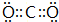 (4)SO2+Cl2+2H2O=H2SO4+2HCl    (5)    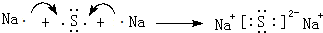 (6)Cl     bd26.（每空2分，共12分）(1)3X+Y2Z    (2)0.075mol/(L·min)    10%     10:9    (3)乙   （4） D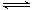 27.（除特殊标注外，每空1分，共12分） (1)Zn + 2H+ === Zn2+ + H2↑    （2分）(2)负    Zn - 2e- === Zn2+    有大量无色气泡产生    2H+ + 2e- === H2↑    (3)放热     大于    热能   电能 (4)ABD（2分）28.（除特殊标注外，每空1分，共14分） （1）正四面体  （2）羟基、羧基（3）②    CH2=CH2  +  Br2→ CH2BrCH2Br （2分）          （4）C5H12       3         C(CH3)3  （5）④  （6）⑥（7）CH3COOH+CH3CH2OHCH3COOCH2CH3+H2O（2分）          取代/酯化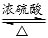 123456789101112CBBCCDBABDAD131415161718192021222324ACBBCAACDADD